REPUBLIQUE DU NIGER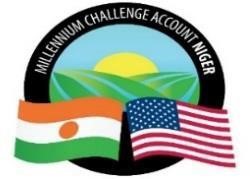 MILLENNIUM CHALLENGE ACCOUNT – NIGER (MCA-Niger)Dossier d’Appel d’Offres (DAO)ADDENDUM N° 03A tous :  Ci-dessous sont les changements et/ou clarifications apportés au dossier d’appel d’offres : Cet Addendum N°03 fait partie du Dossier d’Appel d’Offres et modifie les clauses ci-dessus énumérées. Toutes les autres clauses du Dossier d’Appel d’Offres initial y compris les Addenda N°01	et N°02 qui ne sont pas modifiées par le présent Addendum N°03 restent sans changement. LE DIRECTEUR GENERAL                                                                                 		MAMANE ANNOU Date de publication de l’Addendum03 novembre 2022Dossier d’Appel d’Offres N°CR/PRAPS/3/CB/144/20Nom de l’ActivitéTravaux pour la réalisation et/ou la réhabilitation des Marchés à bétail pour l’activité « Projet Régional d’Appui au Pastoralisme au Sahel (PRAPS) » du Projet des Communautés Résilientes au Climat (CRC) dans les régions de Dosso, Maradi Tahoua et Tillabéry Les travaux sont repartis en Huit (8) lots AcheteurMCA-NigerREFERENCELIREIS 22.3 (g)La date et l’heure limite de soumission : LUNDI 21 NOVEMBRE 2022 A 10 HEURES PRECISES, HEURE DE NIAMEYIS 22.3 jAux fins de la soumission électronique, la copie scannée de la Garantie d’Offre doit être soumise en même temps que l’Offre soumise électroniquement L’exemplaire original de la Garantie d’Offre doit être soumis physiquement au plus tard le lundi 21 novembre 2022 à 10 heures précises, heure de Niamey. L’adresse pour déposer la garantie de l’Offre est :  Attention : Agent de Passation des Marchés de MCA - Niger, Avenue Mali Béro Niamey Immeuble MCA – Niger en face du lycée Bosso – 2ème étage.IS 23.1Les Offres doivent être soumises par voie électronique, exclusivement suivant le lien Dropbox ci-après :https://www.dropbox.com/request/795pk7sD7WGxza2IbCXyAUCUN AUTRE MODE DE SOUMISSION NE SERA ACCEPTE. LA DATE LIMITE DE SOUMISSION DES OFFRES EST : DATE : Lundi 21 novembre 2022 HEURE : 10 HEURES PRECISES, HEURE DE NIAMEYNB : toute Offre envoyée via un autre canal que celui indiqué IS 22.3 c, ne sera pas acceptée ;IS  26.1L’ouverture des Offres se déroulera le LUNDI 21 NOVEMBRE 2022 A 12 HEURES PRECISES, HEURE DE NIAMEYLa séance d’ouverture se fera entièrement en ligne. Les Soumissionnaires qui le désirent peuvent y assister en ligne via zoom, en utilisant le lien d’accès ci-après :Participer à la réunion Zoom
https://us02web.zoom.us/j/86542468991

ID de réunion : 865 4246 8991
Code secret : 282894BORDERAUX DES PRIX UNITAIRES DES LOTS : 1 ;2 ;3 ;4 ;5 ;6 ;7 et 8Ci-dessous, le lien d’accès aux bordereaux :https://dtglobal-my.sharepoint.com/:f:/g/personal/madani_doumbia_dt-global_com/EvEGtFOr3m1Ao3aEUiriR7EB_VR9SaGTIQaTxblD557Mlg?e=jCgQivDEVIS QUANTITATIFS DES LOTS : 1, 2, 3, 4, 5, 6, 7 et 8Ci-dessous, le lien d’accès aux devis :https://dtglobal-my.sharepoint.com/:f:/g/personal/madani_doumbia_dt-global_com/EstvjU25LOdEoIvycGvVPtkBnJ-ZNgFAwQCOZt6VhM254w?e=Wrm0uJ